Pomóż ptakom wiosną i latemChętnie pomagamy ptakom zimą, ale niewiele osób wie, że latem również potrzebują one pomocy. Podczas gorących dni szybko wysychają kałuże i inne małe zagłębienia z wodą, gdzie nasi skrzydlaci przyjaciele mogliby ugasić pragnienie oraz zadbać o stan piór. Warto więc latem wystawić za oknem lub w ogródku poidełko ze świeżą wodą.Przygotuj poidełko dla ptaków.Poidełkiem i jednocześnie kąpieliskiem może być nawet płytki talerz lub pod-stawka pod doniczkę. Dobrze jest na dno położyć kamień. Przysiadającemu na nim ptakowi łatwiej będzie dosięgnąć stąd wody, niż z brzegu naczynia. Nagrodą za przygotowanie poidełka będzie możliwość częstego podglądania ptaków z bliska. Można prowadzić dziennik i zapisywać jakie gatunki odwiedziły pojnik. Jeśli ktoś lubi rysować lub fotografować, będzie miał okazję do utrwalenia sceny picia albo kąpieli zażywanej przez ptaki.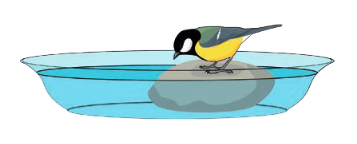 